УКРАЇНАЧЕРНІВЕЦЬКА ОБЛАСНА ДЕРЖАВНА АДМІНІСТРАЦІЯЧЕРНІВЕЦЬКА ОБЛАСНА ВІЙСЬКОВА АДМІНІСТРАЦІЯДЕПАРТАМЕНТ ОСВІТИ І НАУКИвул. М. Грушевського, 1, м. Чернівці, 58002, тел. (0372) 55-29-66, факс 57-32-84,Е-mail: doncv@ukr.net   Код ЄДРПОУ 3930133713.12.2022 № 01-34/2238                   На № ____________від _____________Керівникам органів управління у сфері освіти територіальних громадКерівникам закладів освіти обласного підпорядкуванняКерівникам закладів професійної (професійно-технічної), фахової передвищої та вищої освітиВідповідно до листа Департаменту освіти і науки Донецької обласної державної адміністрації від 09.12.2022 № 01-23/1407/0/160-22 Департамент освіти і науки обласної державної адміністрації (обласної військової адміністрації) інформує, що Донецькою облдержадміністрацією у співпраці з Чернівецьким обласним художнім музеєм та Донецьким обласним художнім музеєм з 14 грудня 2022 року по 10 січня 2023 року заплановано експонування персональної виставки Артура Новікова «Рідні барви. 4.5.0».На виставці будуть представлені роботи, які відображають краєвиди Донеччини, а також живопис у жанрі портрету та натюрморту. Митець захищає нашу українську державу, не припиняючи творити й у зоні бойових дій. Отже, відвідувачі виставки зможуть побачити фото робіт художника з передової. Поціновувані мистецтва зможуть побачити більше ніж 30 творів Артура Новікова.Відкриття виставки відбудеться 14 грудня 2022 року о 15.00 у приміщенні Чернівецького обласного художнього музею за адресою: м. Чернівці, вул. Центральна площа, 10.Контактна особа від Донецького обласного художнього музею: Світлана Пепочатова, тел. 0661368921.Просимо поширити інформацію щодо зазначеної виставки педагогічних /науково-педагогічних, учнівських та студентських колективів закладів  освіти області.  Заступник директора Департаменту-начальник управління освіти                                                           Оксана ГРИНЮКта цифрової трансформаціїЮлія Дячук, 55 18 16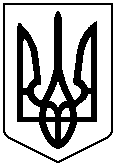 